АДМИНИСТРАЦИЯ КАРАГУЗИНСКОГО СЕЛЬСОВЕТА САРАКТАШСКОГО РАЙОНА ОРЕНБУРГСКОЙ ОБЛАСТИП О С Т А Н О В Л Е Н И Е__________________________________________________________________19.03.2024 				с. Карагузино				 № 8-пВ соответствии с Федеральным законом от 06.10.2003 № 131-ФЗ «Об общих принципах организации местного самоуправления в Российской Федерации», Положением об организации и проведении публичных слушаний или общественных обсуждений в сельском поселении Карагузинский сельсовет Саракташского района Оренбургской области, утверждённым решением Совета депутатов Карагузинского сельсовета от 08.04.2021 № 26а, на основании Устава муниципального образования Карагузинский сельсовет Саракташского района Оренбургской области:1. Провести публичные слушания 10 апреля 2024 года в 18-00 ч.  зале администрации Карагузинского сельсовета по адресу: Оренбургская область, Саракташский район, село Карагузино, ул. Центральная, дом 33 – по обсуждению  отчета об исполнении бюджета муниципального образования Карагузиннский сельсовет за 2023 год.2. Образовать рабочую группу для организации и проведения публичных слушаний по обсуждению отчета об исполнении бюджета муниципального образования Карагузинский сельсовет за 2023 год согласно приложению.3. Свои предложения, замечания, дополнения по вопросу, указанному в п.1 настоящего постановления, заинтересованные лица вправе направлять до 29  марта 2024 года в администрацию Карагузинского сельсовета по адресу: Оренбургская область, Саракташский район, село Карагузино, ул. Центральная, д. 33 4. Настоящее постановление вступает в силу с момента подписания и подлежит обнародованию и размещению на официальном сайте муниципального образования Карагузинский сельсовет Саракташского района Оренбургской области.5. Контроль за выполнением данного постановления оставляю за собой. Глава муниципального образования			      М.Г.ИшбульдинаРазослано: прокуратуре района, членам рабочих групп, в делоПриложениек  постановлениюадминистрации  Карагузинского сельсоветаот 19.03.2024 № 8-п                                             Составорганизационного комитета по обсуждению  отчета об исполнении бюджета муниципального образования Карагузинский сельсовет за 2023 год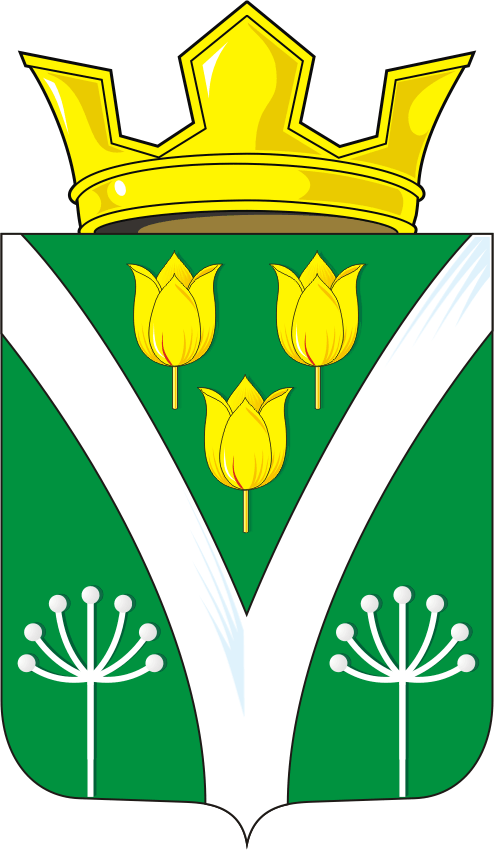 О проведении публичных слушаний по отчету об исполнении бюджета муниципального образования Карагузинский сельсовет за 2023 годИшбульдина М.Г.-руководитель организационного комитета, глава муниципального образования  Карагузинский  сельсоветХусаинова Л.Р.- специалист 2 категориимуниципального образования  Карагузинский сельсоветЧлены рабочей группы:Члены рабочей группы:Члены рабочей группы:Долинина Л.А.-Бухгалтер «ЦОД администрации Саракташского района»Мурсалимов Д.А.-председатель планово-бюджетной комиссии  муниципального образования   Карагузинский сельсоветИслаев И.Х.-Председатель Совета депутатов  Карагузинского сельсовета